Farm to Families Vegetable Box FundraiserWe are partnering with the Vegetorium Country Farm Market to provide Farm to Families Vegetable Boxes to WMES families. Each Farm to Family Vegetable box will contain 8-10 Nova Scotia grown items.  Each box is $30.Vegetables included for December: 10 lb potatoes, 5 lbs carrots, 1 bulb garlic, 3 lb apples, 2 lb onions, 1 turnip, 1 lb sweet potatoes, 12 ounces cranberries, 2 pearsVegetable boxes can be picked up at the Vegetorium Country Farm Market (2900 Nova Scotia Trunk 2, near the Fall River roundabout) on December 20th (or in the days after), between 9am-7pm $10 from each vegetable box sold will go to Waverley Memorial ElementaryIf your family would benefit from a donated veggie box, please contact the office: (902) 860-4150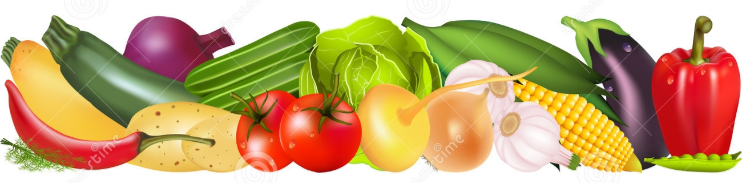 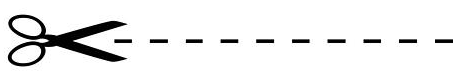 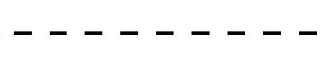 Farm to Families Vegetable Box Order Form (return by Monday, December 10th)Boxes are $30 eachI would like to donate a Veggie Box to a family in need: ______________________________________Total Number of Veggie Boxes for Thursday, December 20:  __________________________________Total Payment Included (each box is $30): _________________________________________________Thank you from the WMES Parent Teacher Cooperative!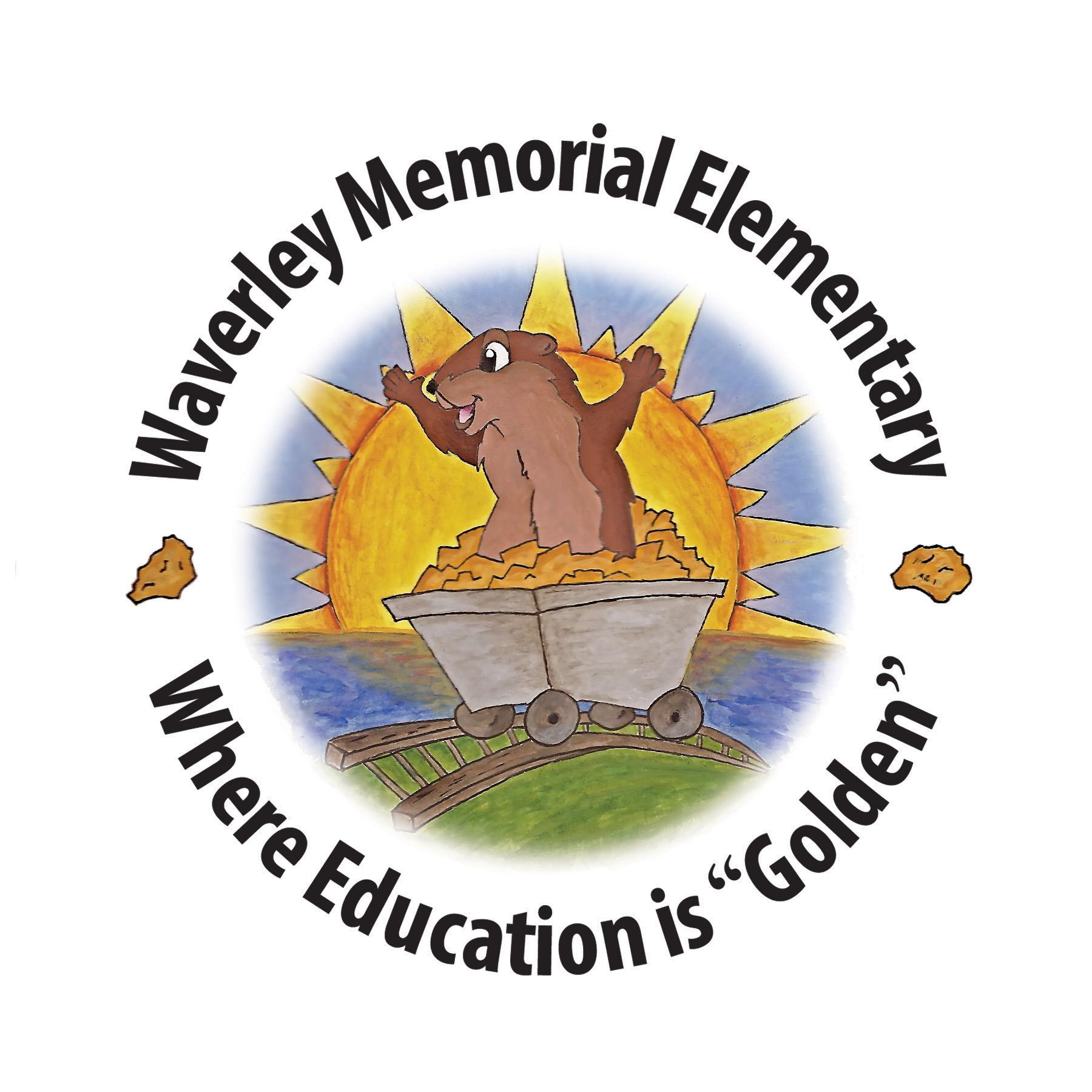 Waverley Memorial Elementary School                              2393 Rocky Lake Dr.,                     Waverley, Nova Scotia, B2R 1S4                              Website: http://wmes.ednet.ns.ca/NamePick Up Name (If Different)Phone Number# of Boxes 